Curiosity Challenge: this week let’s be curious about: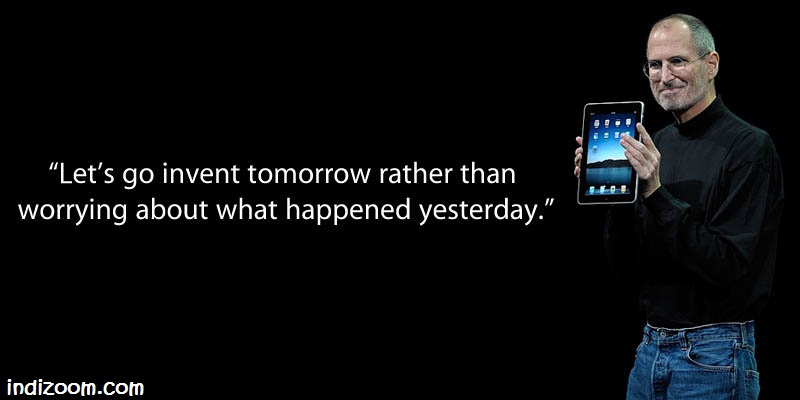 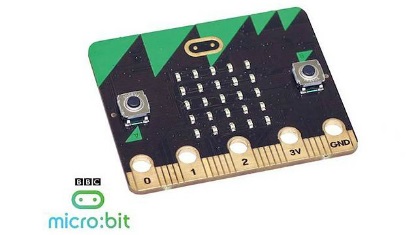 